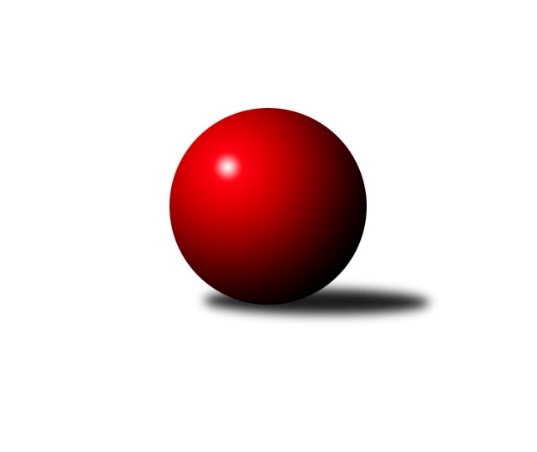 Č.12Ročník 2018/2019	13.5.2024 Krajský přebor MS 2018/2019Statistika 12. kolaTabulka družstev:		družstvo	záp	výh	rem	proh	skore	sety	průměr	body	plné	dorážka	chyby	1.	TJ VOKD Poruba ˝A˝	12	11	0	1	73.5 : 22.5 	(88.0 : 56.0)	2482	22	1716	767	39.4	2.	TJ Unie Hlubina˝B˝	12	8	0	4	55.5 : 40.5 	(83.0 : 61.0)	2427	16	1690	738	37.6	3.	TJ Sokol Bohumín˝C˝	12	7	1	4	50.0 : 46.0 	(69.0 : 75.0)	2374	15	1684	690	55.4	4.	TJ Sokol Dobroslavice ˝A˝	12	7	0	5	56.0 : 40.0 	(81.5 : 62.5)	2451	14	1686	765	37.5	5.	TJ Sokol Sedlnice ˝B˝	12	6	1	5	52.0 : 44.0 	(71.5 : 72.5)	2409	13	1694	715	43.4	6.	KK Lipník nad Bečvou ˝A˝	12	5	3	4	51.0 : 45.0 	(74.5 : 69.5)	2451	13	1723	728	51.3	7.	TJ Spartak Bílovec ˝A˝	12	5	1	6	53.5 : 42.5 	(85.0 : 59.0)	2439	11	1697	742	39.9	8.	TJ Horní Benešov ˝D˝	12	4	2	6	44.0 : 52.0 	(67.5 : 76.5)	2351	10	1672	680	50.6	9.	TJ Nový Jičín ˝A˝	12	3	2	7	36.5 : 59.5 	(59.5 : 84.5)	2386	8	1670	716	43.1	10.	KK Minerva Opava ˝B˝	12	4	0	8	36.0 : 60.0 	(66.0 : 78.0)	2386	8	1675	711	44.1	11.	Kuželky Horní Benešov	13	4	0	9	38.0 : 66.0 	(68.5 : 87.5)	2377	8	1667	710	46.6	12.	TJ VOKD Poruba ˝B˝	13	3	2	8	38.0 : 66.0 	(62.0 : 94.0)	2360	8	1653	707	54.8Tabulka doma:		družstvo	záp	výh	rem	proh	skore	sety	průměr	body	maximum	minimum	1.	TJ VOKD Poruba ˝A˝	6	6	0	0	42.0 : 6.0 	(51.0 : 21.0)	2518	12	2622	2428	2.	TJ Sokol Sedlnice ˝B˝	6	6	0	0	39.0 : 9.0 	(49.0 : 23.0)	2456	12	2530	2411	3.	TJ Sokol Bohumín˝C˝	6	5	1	0	35.0 : 13.0 	(46.0 : 26.0)	2442	11	2568	2400	4.	TJ Spartak Bílovec ˝A˝	6	4	1	1	33.5 : 14.5 	(51.0 : 21.0)	2566	9	2660	2469	5.	TJ Horní Benešov ˝D˝	6	3	2	1	32.0 : 16.0 	(45.0 : 27.0)	2563	8	2714	2502	6.	TJ Unie Hlubina˝B˝	6	4	0	2	29.0 : 19.0 	(45.0 : 27.0)	2480	8	2532	2446	7.	TJ Sokol Dobroslavice ˝A˝	6	4	0	2	29.0 : 19.0 	(42.0 : 30.0)	2325	8	2437	2263	8.	KK Minerva Opava ˝B˝	6	4	0	2	28.0 : 20.0 	(44.5 : 27.5)	2502	8	2555	2446	9.	Kuželky Horní Benešov	7	4	0	3	31.0 : 25.0 	(45.5 : 38.5)	2550	8	2635	2482	10.	TJ Nový Jičín ˝A˝	6	3	1	2	27.5 : 20.5 	(41.5 : 30.5)	2402	7	2439	2359	11.	KK Lipník nad Bečvou ˝A˝	6	3	1	2	26.5 : 21.5 	(42.0 : 30.0)	2393	7	2483	2284	12.	TJ VOKD Poruba ˝B˝	6	2	0	4	17.0 : 31.0 	(24.0 : 48.0)	2307	4	2352	2247Tabulka venku:		družstvo	záp	výh	rem	proh	skore	sety	průměr	body	maximum	minimum	1.	TJ VOKD Poruba ˝A˝	6	5	0	1	31.5 : 16.5 	(37.0 : 35.0)	2469	10	2624	2382	2.	TJ Unie Hlubina˝B˝	6	4	0	2	26.5 : 21.5 	(38.0 : 34.0)	2417	8	2509	2302	3.	TJ Sokol Dobroslavice ˝A˝	6	3	0	3	27.0 : 21.0 	(39.5 : 32.5)	2472	6	2535	2352	4.	KK Lipník nad Bečvou ˝A˝	6	2	2	2	24.5 : 23.5 	(32.5 : 39.5)	2461	6	2572	2384	5.	TJ Sokol Bohumín˝C˝	6	2	0	4	15.0 : 33.0 	(23.0 : 49.0)	2360	4	2546	2185	6.	TJ VOKD Poruba ˝B˝	7	1	2	4	21.0 : 35.0 	(38.0 : 46.0)	2369	4	2476	2216	7.	TJ Spartak Bílovec ˝A˝	6	1	0	5	20.0 : 28.0 	(34.0 : 38.0)	2413	2	2541	2301	8.	TJ Horní Benešov ˝D˝	6	1	0	5	12.0 : 36.0 	(22.5 : 49.5)	2349	2	2549	2259	9.	TJ Sokol Sedlnice ˝B˝	6	0	1	5	13.0 : 35.0 	(22.5 : 49.5)	2401	1	2528	2295	10.	TJ Nový Jičín ˝A˝	6	0	1	5	9.0 : 39.0 	(18.0 : 54.0)	2384	1	2529	2271	11.	KK Minerva Opava ˝B˝	6	0	0	6	8.0 : 40.0 	(21.5 : 50.5)	2367	0	2422	2329	12.	Kuželky Horní Benešov	6	0	0	6	7.0 : 41.0 	(23.0 : 49.0)	2375	0	2536	2316Tabulka podzimní části:		družstvo	záp	výh	rem	proh	skore	sety	průměr	body	doma	venku	1.	TJ VOKD Poruba ˝A˝	11	10	0	1	67.5 : 20.5 	(83.0 : 49.0)	2468	20 	6 	0 	0 	4 	0 	1	2.	TJ Unie Hlubina˝B˝	11	8	0	3	53.5 : 34.5 	(76.0 : 56.0)	2427	16 	4 	0 	1 	4 	0 	2	3.	TJ Sokol Bohumín˝C˝	11	7	1	3	48.0 : 40.0 	(65.0 : 67.0)	2376	15 	5 	1 	0 	2 	0 	3	4.	TJ Sokol Dobroslavice ˝A˝	11	6	0	5	50.0 : 38.0 	(75.5 : 56.5)	2442	12 	4 	0 	2 	2 	0 	3	5.	TJ Spartak Bílovec ˝A˝	11	5	1	5	51.5 : 36.5 	(79.0 : 53.0)	2442	11 	4 	1 	0 	1 	0 	5	6.	KK Lipník nad Bečvou ˝A˝	11	4	3	4	45.5 : 42.5 	(68.5 : 63.5)	2458	11 	3 	1 	2 	1 	2 	2	7.	TJ Sokol Sedlnice ˝B˝	11	5	1	5	45.0 : 43.0 	(62.5 : 69.5)	2410	11 	5 	0 	0 	0 	1 	5	8.	TJ Horní Benešov ˝D˝	11	3	2	6	36.0 : 52.0 	(58.5 : 73.5)	2347	8 	2 	2 	1 	1 	0 	5	9.	KK Minerva Opava ˝B˝	11	4	0	7	35.0 : 53.0 	(63.0 : 69.0)	2396	8 	4 	0 	2 	0 	0 	5	10.	TJ Nový Jičín ˝A˝	11	3	2	6	34.0 : 54.0 	(53.5 : 78.5)	2387	8 	3 	1 	1 	0 	1 	5	11.	Kuželky Horní Benešov	11	3	0	8	31.0 : 57.0 	(56.5 : 75.5)	2377	6 	3 	0 	3 	0 	0 	5	12.	TJ VOKD Poruba ˝B˝	11	2	2	7	31.0 : 57.0 	(51.0 : 81.0)	2361	6 	1 	0 	4 	1 	2 	3Tabulka jarní části:		družstvo	záp	výh	rem	proh	skore	sety	průměr	body	doma	venku	1.	TJ Horní Benešov ˝D˝	1	1	0	0	8.0 : 0.0 	(9.0 : 3.0)	2714	2 	1 	0 	0 	0 	0 	0 	2.	TJ Sokol Sedlnice ˝B˝	1	1	0	0	7.0 : 1.0 	(9.0 : 3.0)	2420	2 	1 	0 	0 	0 	0 	0 	3.	TJ Sokol Dobroslavice ˝A˝	1	1	0	0	6.0 : 2.0 	(6.0 : 6.0)	2506	2 	0 	0 	0 	1 	0 	0 	4.	TJ VOKD Poruba ˝A˝	1	1	0	0	6.0 : 2.0 	(5.0 : 7.0)	2555	2 	0 	0 	0 	1 	0 	0 	5.	KK Lipník nad Bečvou ˝A˝	1	1	0	0	5.5 : 2.5 	(6.0 : 6.0)	2408	2 	0 	0 	0 	1 	0 	0 	6.	Kuželky Horní Benešov	2	1	0	1	7.0 : 9.0 	(12.0 : 12.0)	2548	2 	1 	0 	0 	0 	0 	1 	7.	TJ VOKD Poruba ˝B˝	2	1	0	1	7.0 : 9.0 	(11.0 : 13.0)	2376	2 	1 	0 	0 	0 	0 	1 	8.	TJ Nový Jičín ˝A˝	1	0	0	1	2.5 : 5.5 	(6.0 : 6.0)	2379	0 	0 	0 	1 	0 	0 	0 	9.	TJ Unie Hlubina˝B˝	1	0	0	1	2.0 : 6.0 	(7.0 : 5.0)	2499	0 	0 	0 	1 	0 	0 	0 	10.	TJ Spartak Bílovec ˝A˝	1	0	0	1	2.0 : 6.0 	(6.0 : 6.0)	2469	0 	0 	0 	1 	0 	0 	0 	11.	TJ Sokol Bohumín˝C˝	1	0	0	1	2.0 : 6.0 	(4.0 : 8.0)	2311	0 	0 	0 	0 	0 	0 	1 	12.	KK Minerva Opava ˝B˝	1	0	0	1	1.0 : 7.0 	(3.0 : 9.0)	2329	0 	0 	0 	0 	0 	0 	1 Zisk bodů pro družstvo:		jméno hráče	družstvo	body	zápasy	v %	dílčí body	sety	v %	1.	Petr Oravec 	TJ VOKD Poruba ˝A˝ 	11	/	12	(92%)	17.5	/	24	(73%)	2.	Richard Štětka 	KK Lipník nad Bečvou ˝A˝ 	10	/	11	(91%)	17	/	22	(77%)	3.	Martin Skopal 	TJ VOKD Poruba ˝A˝ 	9	/	10	(90%)	17	/	20	(85%)	4.	Jakub Fabík 	TJ Spartak Bílovec ˝A˝ 	9	/	11	(82%)	19	/	22	(86%)	5.	Josef Hendrych 	KK Lipník nad Bečvou ˝A˝ 	9	/	11	(82%)	15	/	22	(68%)	6.	Jaroslav Klus 	TJ Sokol Bohumín˝C˝ 	9	/	12	(75%)	17.5	/	24	(73%)	7.	Martin Koraba 	Kuželky Horní Benešov 	9	/	13	(69%)	17	/	26	(65%)	8.	Michal Bezruč 	TJ VOKD Poruba ˝A˝ 	8.5	/	11	(77%)	14	/	22	(64%)	9.	Petr Chodura 	TJ Unie Hlubina˝B˝ 	8	/	9	(89%)	15	/	18	(83%)	10.	Ladislav Petr 	TJ Sokol Sedlnice ˝B˝ 	8	/	11	(73%)	16	/	22	(73%)	11.	Martin Třečák 	TJ Sokol Dobroslavice ˝A˝ 	8	/	11	(73%)	13.5	/	22	(61%)	12.	Renáta Janyšková 	TJ Sokol Sedlnice ˝B˝ 	7.5	/	10	(75%)	11.5	/	20	(58%)	13.	Milan Zezulka 	TJ Spartak Bílovec ˝A˝ 	7	/	7	(100%)	11	/	14	(79%)	14.	Karel Ridl 	TJ Sokol Dobroslavice ˝A˝ 	7	/	10	(70%)	13.5	/	20	(68%)	15.	Karel Kuchař 	TJ Sokol Dobroslavice ˝A˝ 	7	/	10	(70%)	12	/	20	(60%)	16.	Tomáš Binar 	TJ Spartak Bílovec ˝A˝ 	7	/	10	(70%)	12	/	20	(60%)	17.	Jiří Kratoš 	TJ VOKD Poruba ˝A˝ 	7	/	11	(64%)	13	/	22	(59%)	18.	Michal Blažek 	TJ Horní Benešov ˝D˝ 	7	/	12	(58%)	14	/	24	(58%)	19.	Jan Míka 	TJ VOKD Poruba ˝A˝ 	7	/	12	(58%)	12.5	/	24	(52%)	20.	Filip Sýkora 	TJ Spartak Bílovec ˝A˝ 	6.5	/	11	(59%)	14	/	22	(64%)	21.	Lumír Kocián 	TJ Sokol Dobroslavice ˝A˝ 	6	/	7	(86%)	13	/	14	(93%)	22.	Stanislav Sliwka 	TJ Sokol Bohumín˝C˝ 	6	/	9	(67%)	11	/	18	(61%)	23.	Petr Číž 	TJ Sokol Dobroslavice ˝A˝ 	6	/	10	(60%)	13	/	20	(65%)	24.	Jaroslav Chvostek 	TJ Sokol Sedlnice ˝B˝ 	6	/	10	(60%)	12	/	20	(60%)	25.	Zdeněk Kment 	TJ Horní Benešov ˝D˝ 	6	/	10	(60%)	9	/	20	(45%)	26.	Tomáš Král 	KK Minerva Opava ˝B˝ 	6	/	11	(55%)	13.5	/	22	(61%)	27.	David Schiedek 	Kuželky Horní Benešov 	6	/	11	(55%)	11.5	/	22	(52%)	28.	Vlastimila Kolářová 	KK Lipník nad Bečvou ˝A˝ 	6	/	11	(55%)	11	/	22	(50%)	29.	Milan Pčola 	TJ VOKD Poruba ˝B˝ 	6	/	11	(55%)	9	/	22	(41%)	30.	Jana Martínková 	KK Minerva Opava ˝B˝ 	6	/	12	(50%)	12	/	24	(50%)	31.	Antonín Fabík 	TJ Spartak Bílovec ˝A˝ 	6	/	12	(50%)	9.5	/	24	(40%)	32.	Jiří Jedlička 	Kuželky Horní Benešov 	6	/	13	(46%)	15.5	/	26	(60%)	33.	Jan Pospěch 	TJ Nový Jičín ˝A˝ 	5.5	/	11	(50%)	12	/	22	(55%)	34.	Rostislav Bareš 	TJ VOKD Poruba ˝A˝ 	5	/	7	(71%)	9	/	14	(64%)	35.	Jan Žídek 	TJ Unie Hlubina˝B˝ 	5	/	8	(63%)	11	/	16	(69%)	36.	Václav Rábl 	TJ Unie Hlubina˝B˝ 	5	/	9	(56%)	11	/	18	(61%)	37.	Rostislav Kletenský 	TJ Sokol Sedlnice ˝B˝ 	5	/	9	(56%)	9.5	/	18	(53%)	38.	Radek Škarka 	TJ Nový Jičín ˝A˝ 	5	/	9	(56%)	9.5	/	18	(53%)	39.	Pavel Krompolc 	TJ Unie Hlubina˝B˝ 	5	/	9	(56%)	9	/	18	(50%)	40.	Petr Hrňa 	TJ Nový Jičín ˝A˝ 	5	/	9	(56%)	7	/	18	(39%)	41.	Zdeněk Štohanzl 	KK Minerva Opava ˝B˝ 	5	/	10	(50%)	9	/	20	(45%)	42.	Zdeněk Smrža 	TJ Horní Benešov ˝D˝ 	5	/	11	(45%)	11	/	22	(50%)	43.	Karel Kratochvíl 	KK Minerva Opava ˝B˝ 	5	/	11	(45%)	11	/	22	(50%)	44.	Radek Chovanec 	TJ Nový Jičín ˝A˝ 	5	/	11	(45%)	10.5	/	22	(48%)	45.	Jaromír Hendrych 	TJ Horní Benešov ˝D˝ 	5	/	12	(42%)	10.5	/	24	(44%)	46.	Petr Hendrych 	KK Lipník nad Bečvou ˝A˝ 	4.5	/	10	(45%)	9	/	20	(45%)	47.	Jaroslav Klekner 	TJ VOKD Poruba ˝B˝ 	4	/	6	(67%)	8	/	12	(67%)	48.	Ivo Kovařík 	TJ Sokol Dobroslavice ˝A˝ 	4	/	7	(57%)	7	/	14	(50%)	49.	Jan Stuś 	TJ Sokol Bohumín˝C˝ 	4	/	7	(57%)	7	/	14	(50%)	50.	Lukáš Trojek 	TJ VOKD Poruba ˝A˝ 	4	/	7	(57%)	5	/	14	(36%)	51.	Josef Hájek 	TJ Unie Hlubina˝B˝ 	4	/	8	(50%)	10.5	/	16	(66%)	52.	David Juřica 	TJ Sokol Sedlnice ˝B˝ 	4	/	8	(50%)	4	/	16	(25%)	53.	Marek Číž 	TJ VOKD Poruba ˝B˝ 	4	/	10	(40%)	9.5	/	20	(48%)	54.	Vladimír Štacha 	TJ Spartak Bílovec ˝A˝ 	4	/	10	(40%)	8	/	20	(40%)	55.	Eva Hradilová 	KK Lipník nad Bečvou ˝A˝ 	4	/	11	(36%)	12	/	22	(55%)	56.	Pavel Plaček 	TJ Sokol Bohumín˝C˝ 	4	/	11	(36%)	7.5	/	22	(34%)	57.	Alfréd Hermann 	TJ Sokol Bohumín˝C˝ 	4	/	11	(36%)	7	/	22	(32%)	58.	Jaromír Martiník 	Kuželky Horní Benešov 	4	/	12	(33%)	7.5	/	24	(31%)	59.	Rostislav Sabela 	TJ VOKD Poruba ˝B˝ 	4	/	13	(31%)	9	/	26	(35%)	60.	Martin Švrčina 	TJ Horní Benešov ˝D˝ 	3	/	3	(100%)	5	/	6	(83%)	61.	Zdeněk Žanda 	TJ Horní Benešov ˝D˝ 	3	/	6	(50%)	8	/	12	(67%)	62.	Václav Kladiva 	TJ Sokol Bohumín˝C˝ 	3	/	6	(50%)	8	/	12	(67%)	63.	Libor Veselý 	TJ Sokol Dobroslavice ˝A˝ 	3	/	7	(43%)	6.5	/	14	(46%)	64.	Nikola Tobolová 	TJ Sokol Sedlnice ˝B˝ 	3	/	8	(38%)	7	/	16	(44%)	65.	David Binar 	TJ Spartak Bílovec ˝A˝ 	3	/	9	(33%)	9	/	18	(50%)	66.	Zdeněk Hebda 	TJ VOKD Poruba ˝B˝ 	3	/	11	(27%)	4.5	/	22	(20%)	67.	Miroslav Procházka 	Kuželky Horní Benešov 	3	/	12	(25%)	7	/	24	(29%)	68.	Michal Hejtmánek 	TJ Unie Hlubina˝B˝ 	2.5	/	3	(83%)	5	/	6	(83%)	69.	Michaela Tobolová 	TJ Sokol Sedlnice ˝B˝ 	2.5	/	9	(28%)	7.5	/	18	(42%)	70.	Martin Sekanina 	KK Lipník nad Bečvou ˝A˝ 	2.5	/	10	(25%)	8	/	20	(40%)	71.	Rudolf Riezner 	TJ Unie Hlubina˝B˝ 	2	/	2	(100%)	3.5	/	4	(88%)	72.	Helena Hýžová 	TJ VOKD Poruba ˝B˝ 	2	/	3	(67%)	3	/	6	(50%)	73.	Zdeněk Mžik 	TJ VOKD Poruba ˝B˝ 	2	/	4	(50%)	4	/	8	(50%)	74.	Pavel Marek 	TJ Unie Hlubina˝B˝ 	2	/	5	(40%)	5	/	10	(50%)	75.	Jiří Číž 	TJ VOKD Poruba ˝B˝ 	2	/	5	(40%)	4	/	10	(40%)	76.	Roman Grüner 	TJ Unie Hlubina˝B˝ 	2	/	5	(40%)	3	/	10	(30%)	77.	Martin Weiss 	Kuželky Horní Benešov 	2	/	7	(29%)	7	/	14	(50%)	78.	Libor Jurečka 	TJ Nový Jičín ˝A˝ 	2	/	7	(29%)	5	/	14	(36%)	79.	Tomáš Rechtoris 	TJ Unie Hlubina˝B˝ 	2	/	7	(29%)	5	/	14	(36%)	80.	Jiří Petr 	TJ Nový Jičín ˝A˝ 	2	/	7	(29%)	4	/	14	(29%)	81.	Jana Stehlíková 	TJ Nový Jičín ˝A˝ 	2	/	7	(29%)	4	/	14	(29%)	82.	Renáta Smijová 	KK Minerva Opava ˝B˝ 	2	/	9	(22%)	8.5	/	18	(47%)	83.	Pavla Hendrychová 	TJ Horní Benešov ˝D˝ 	2	/	9	(22%)	5	/	18	(28%)	84.	Radim Bezruč 	TJ VOKD Poruba ˝B˝ 	2	/	11	(18%)	7	/	22	(32%)	85.	Miroslav Paloc 	TJ Sokol Bohumín˝C˝ 	2	/	12	(17%)	8	/	24	(33%)	86.	Petr Kozák 	TJ Horní Benešov ˝D˝ 	1	/	1	(100%)	2	/	2	(100%)	87.	Gabriela Beinhauerová 	KK Minerva Opava ˝B˝ 	1	/	1	(100%)	2	/	2	(100%)	88.	Michal Kudela 	TJ Spartak Bílovec ˝A˝ 	1	/	1	(100%)	1.5	/	2	(75%)	89.	Helena Martinčáková 	TJ VOKD Poruba ˝B˝ 	1	/	1	(100%)	1	/	2	(50%)	90.	Radmila Pastvová 	TJ Unie Hlubina˝B˝ 	1	/	1	(100%)	1	/	2	(50%)	91.	Jaroslav Hrabuška 	TJ VOKD Poruba ˝B˝ 	1	/	1	(100%)	1	/	2	(50%)	92.	Miroslava Ševčíková 	TJ Sokol Bohumín˝C˝ 	1	/	1	(100%)	1	/	2	(50%)	93.	Michal Klich 	TJ Horní Benešov ˝D˝ 	1	/	1	(100%)	1	/	2	(50%)	94.	Miroslav Petřek st.	TJ Horní Benešov ˝D˝ 	1	/	1	(100%)	1	/	2	(50%)	95.	Jan Král 	KK Minerva Opava ˝B˝ 	1	/	2	(50%)	3	/	4	(75%)	96.	František Oliva 	TJ Unie Hlubina˝B˝ 	1	/	2	(50%)	2	/	4	(50%)	97.	Nikolas Chovanec 	TJ Nový Jičín ˝A˝ 	1	/	2	(50%)	2	/	4	(50%)	98.	Lukáš Modlitba 	TJ Sokol Bohumín˝C˝ 	1	/	2	(50%)	2	/	4	(50%)	99.	Jiří Kolář 	KK Lipník nad Bečvou ˝A˝ 	1	/	2	(50%)	1	/	4	(25%)	100.	Stanislav Brokl 	KK Minerva Opava ˝B˝ 	1	/	4	(25%)	2	/	8	(25%)	101.	Petr Kowalczyk 	TJ Sokol Sedlnice ˝B˝ 	1	/	4	(25%)	1	/	8	(13%)	102.	Ján Pelikán 	TJ Nový Jičín ˝A˝ 	1	/	8	(13%)	5.5	/	16	(34%)	103.	Zdeněk Štefek 	TJ Sokol Dobroslavice ˝A˝ 	1	/	8	(13%)	3	/	16	(19%)	104.	Karel Vágner 	KK Minerva Opava ˝B˝ 	1	/	10	(10%)	5	/	20	(25%)	105.	Michaela Černá 	TJ Unie Hlubina˝B˝ 	0	/	1	(0%)	1	/	2	(50%)	106.	Ota Beňo 	TJ Spartak Bílovec ˝A˝ 	0	/	1	(0%)	1	/	2	(50%)	107.	Josef Plšek 	KK Minerva Opava ˝B˝ 	0	/	1	(0%)	1	/	2	(50%)	108.	Jaromír Piska 	TJ Sokol Bohumín˝C˝ 	0	/	1	(0%)	0	/	2	(0%)	109.	Tomáš Polášek 	TJ Nový Jičín ˝A˝ 	0	/	1	(0%)	0	/	2	(0%)	110.	Jana Martiníková 	Kuželky Horní Benešov 	0	/	1	(0%)	0	/	2	(0%)	111.	Tibor Kállai 	TJ Sokol Sedlnice ˝B˝ 	0	/	1	(0%)	0	/	2	(0%)	112.	Radek Fischer 	KK Minerva Opava ˝B˝ 	0	/	1	(0%)	0	/	2	(0%)	113.	Ivan Řeha 	TJ Sokol Dobroslavice ˝A˝ 	0	/	1	(0%)	0	/	2	(0%)	114.	Michal Mainuš 	KK Lipník nad Bečvou ˝A˝ 	0	/	1	(0%)	0	/	2	(0%)	115.	Vilém Zeiner 	KK Lipník nad Bečvou ˝A˝ 	0	/	1	(0%)	0	/	2	(0%)	116.	Jiří Břeska 	TJ Unie Hlubina˝B˝ 	0	/	2	(0%)	1	/	4	(25%)	117.	Jaroslav Pěcha 	KK Lipník nad Bečvou ˝A˝ 	0	/	4	(0%)	1.5	/	8	(19%)	118.	Tomáš Zbořil 	TJ Horní Benešov ˝D˝ 	0	/	4	(0%)	1	/	8	(13%)	119.	Jaroslav Lakomý 	Kuželky Horní Benešov 	0	/	5	(0%)	1	/	10	(10%)Průměry na kuželnách:		kuželna	průměr	plné	dorážka	chyby	výkon na hráče	1.	 Horní Benešov, 1-4	2534	1749	784	44.9	(422.4)	2.	TJ Spartak Bílovec, 1-2	2500	1731	768	43.7	(416.8)	3.	Minerva Opava, 1-2	2475	1723	752	35.0	(412.6)	4.	TJ Unie Hlubina, 1-2	2454	1709	744	37.8	(409.0)	5.	TJ VOKD Poruba, 1-4	2410	1686	724	50.5	(401.7)	6.	TJ Sokol Bohumín, 1-4	2400	1687	712	53.4	(400.1)	7.	TJ Sokol Sedlnice, 1-2	2399	1685	713	43.6	(399.9)	8.	TJ Nový Jičín, 1-4	2378	1665	713	39.2	(396.4)	9.	KK Lipník nad Bečvou, 1-2	2374	1679	695	55.9	(395.8)	10.	TJ Sokol Dobroslavice, 1-2	2307	1628	679	46.1	(384.6)Nejlepší výkony na kuželnách: Horní Benešov, 1-4TJ Horní Benešov ˝D˝	2714	12. kolo	Martin Koraba 	Kuželky Horní Benešov	501	11. koloKuželky Horní Benešov	2635	11. kolo	Zdeněk Kment 	TJ Horní Benešov ˝D˝	485	12. koloTJ VOKD Poruba ˝A˝	2624	6. kolo	Martin Švrčina 	TJ Horní Benešov ˝D˝	475	11. koloKuželky Horní Benešov	2585	6. kolo	Radek Škarka 	TJ Nový Jičín ˝A˝	474	11. koloTJ Horní Benešov ˝D˝	2571	6. kolo	Jaromír Martiník 	Kuželky Horní Benešov	470	8. koloKuželky Horní Benešov	2566	8. kolo	Petr Číž 	TJ Sokol Dobroslavice ˝A˝	469	8. koloTJ Horní Benešov ˝D˝	2553	8. kolo	Petr Kozák 	TJ Horní Benešov ˝D˝	465	6. koloTJ Horní Benešov ˝D˝	2549	10. kolo	Michal Blažek 	TJ Horní Benešov ˝D˝	462	12. koloTJ Sokol Bohumín˝C˝	2546	11. kolo	Petr Hendrych 	KK Lipník nad Bečvou ˝A˝	460	6. koloKuželky Horní Benešov	2536	12. kolo	Jiří Jedlička 	Kuželky Horní Benešov	458	2. koloTJ Spartak Bílovec, 1-2TJ Spartak Bílovec ˝A˝	2660	1. kolo	Tomáš Binar 	TJ Spartak Bílovec ˝A˝	488	1. koloTJ Spartak Bílovec ˝A˝	2597	3. kolo	Ladislav Petr 	TJ Sokol Sedlnice ˝B˝	485	6. koloKK Lipník nad Bečvou ˝A˝	2572	8. kolo	Antonín Fabík 	TJ Spartak Bílovec ˝A˝	465	3. koloTJ Spartak Bílovec ˝A˝	2569	11. kolo	Milan Zezulka 	TJ Spartak Bílovec ˝A˝	460	8. koloTJ Spartak Bílovec ˝A˝	2563	6. kolo	Milan Zezulka 	TJ Spartak Bílovec ˝A˝	457	3. koloTJ Spartak Bílovec ˝A˝	2540	8. kolo	Karel Kratochvíl 	KK Minerva Opava ˝B˝	456	11. koloTJ Sokol Sedlnice ˝B˝	2528	6. kolo	Tomáš Binar 	TJ Spartak Bílovec ˝A˝	454	8. koloTJ Sokol Dobroslavice ˝A˝	2506	12. kolo	Richard Štětka 	KK Lipník nad Bečvou ˝A˝	453	8. koloTJ Spartak Bílovec ˝A˝	2469	12. kolo	Karel Ridl 	TJ Sokol Dobroslavice ˝A˝	453	12. koloKK Minerva Opava ˝B˝	2398	11. kolo	Jakub Fabík 	TJ Spartak Bílovec ˝A˝	452	11. koloMinerva Opava, 1-2KK Minerva Opava ˝B˝	2555	10. kolo	Jana Martínková 	KK Minerva Opava ˝B˝	479	7. koloKK Minerva Opava ˝B˝	2554	5. kolo	Tomáš Král 	KK Minerva Opava ˝B˝	470	5. koloTJ Sokol Dobroslavice ˝A˝	2533	5. kolo	Tomáš Král 	KK Minerva Opava ˝B˝	470	10. koloKK Minerva Opava ˝B˝	2517	4. kolo	Karel Ridl 	TJ Sokol Dobroslavice ˝A˝	466	5. koloKK Lipník nad Bečvou ˝A˝	2494	2. kolo	Tomáš Král 	KK Minerva Opava ˝B˝	455	4. koloTJ VOKD Poruba ˝B˝	2476	9. kolo	Tomáš Král 	KK Minerva Opava ˝B˝	448	7. koloKK Minerva Opava ˝B˝	2475	7. kolo	Renáta Janyšková 	TJ Sokol Sedlnice ˝B˝	447	10. koloKK Minerva Opava ˝B˝	2467	2. kolo	Jaroslav Klekner 	TJ VOKD Poruba ˝B˝	442	9. koloTJ Sokol Sedlnice ˝B˝	2450	10. kolo	Richard Štětka 	KK Lipník nad Bečvou ˝A˝	439	2. koloKK Minerva Opava ˝B˝	2446	9. kolo	Tomáš Král 	KK Minerva Opava ˝B˝	439	2. koloTJ Unie Hlubina, 1-2TJ VOKD Poruba ˝A˝	2555	12. kolo	Martin Skopal 	TJ VOKD Poruba ˝A˝	458	12. koloTJ Unie Hlubina˝B˝	2532	1. kolo	Josef Hendrych 	KK Lipník nad Bečvou ˝A˝	455	11. koloTJ Unie Hlubina˝B˝	2499	12. kolo	Petr Chodura 	TJ Unie Hlubina˝B˝	455	7. koloTJ Unie Hlubina˝B˝	2488	11. kolo	Filip Sýkora 	TJ Spartak Bílovec ˝A˝	449	7. koloTJ Unie Hlubina˝B˝	2463	7. kolo	Michal Hejtmánek 	TJ Unie Hlubina˝B˝	449	1. koloTJ Unie Hlubina˝B˝	2450	5. kolo	Jan Žídek 	TJ Unie Hlubina˝B˝	447	3. koloTJ Sokol Bohumín˝C˝	2447	3. kolo	Petr Chodura 	TJ Unie Hlubina˝B˝	445	12. koloTJ Unie Hlubina˝B˝	2446	3. kolo	Václav Rábl 	TJ Unie Hlubina˝B˝	443	11. koloKK Lipník nad Bečvou ˝A˝	2434	11. kolo	Václav Rábl 	TJ Unie Hlubina˝B˝	442	5. koloTJ Spartak Bílovec ˝A˝	2415	7. kolo	Jaroslav Klus 	TJ Sokol Bohumín˝C˝	440	3. koloTJ VOKD Poruba, 1-4TJ VOKD Poruba ˝A˝	2622	10. kolo	Martin Skopal 	TJ VOKD Poruba ˝A˝	460	10. koloTJ VOKD Poruba ˝A˝	2545	5. kolo	Tomáš Binar 	TJ Spartak Bílovec ˝A˝	459	4. koloTJ Spartak Bílovec ˝A˝	2541	4. kolo	Milan Zezulka 	TJ Spartak Bílovec ˝A˝	458	9. koloTJ VOKD Poruba ˝A˝	2540	7. kolo	Ivo Kovařík 	TJ Sokol Dobroslavice ˝A˝	458	11. koloTJ Sokol Dobroslavice ˝A˝	2530	11. kolo	Petr Oravec 	TJ VOKD Poruba ˝A˝	458	10. koloTJ Unie Hlubina˝B˝	2509	10. kolo	Petr Oravec 	TJ VOKD Poruba ˝A˝	458	7. koloTJ VOKD Poruba ˝A˝	2491	9. kolo	Milan Pčola 	TJ VOKD Poruba ˝B˝	453	8. koloTJ VOKD Poruba ˝A˝	2482	2. kolo	Petr Chodura 	TJ Unie Hlubina˝B˝	450	10. koloTJ Spartak Bílovec ˝A˝	2468	9. kolo	Jan Žídek 	TJ Unie Hlubina˝B˝	449	10. koloTJ Unie Hlubina˝B˝	2456	6. kolo	Jan Míka 	TJ VOKD Poruba ˝A˝	446	5. koloTJ Sokol Bohumín, 1-4TJ Sokol Bohumín˝C˝	2568	9. kolo	Jaroslav Klus 	TJ Sokol Bohumín˝C˝	450	10. koloTJ Sokol Bohumín˝C˝	2440	10. kolo	Stanislav Sliwka 	TJ Sokol Bohumín˝C˝	450	9. koloTJ Sokol Bohumín˝C˝	2436	4. kolo	Jaroslav Klekner 	TJ VOKD Poruba ˝B˝	443	10. koloTJ VOKD Poruba ˝B˝	2421	10. kolo	Stanislav Sliwka 	TJ Sokol Bohumín˝C˝	438	6. koloTJ Sokol Bohumín˝C˝	2405	8. kolo	Jaroslav Klus 	TJ Sokol Bohumín˝C˝	437	9. koloTJ Sokol Bohumín˝C˝	2400	6. kolo	Václav Kladiva 	TJ Sokol Bohumín˝C˝	437	10. koloTJ Sokol Bohumín˝C˝	2400	2. kolo	Stanislav Sliwka 	TJ Sokol Bohumín˝C˝	434	4. koloKK Lipník nad Bečvou ˝A˝	2384	4. kolo	Jaroslav Klus 	TJ Sokol Bohumín˝C˝	429	2. koloKK Minerva Opava ˝B˝	2371	6. kolo	Miroslav Paloc 	TJ Sokol Bohumín˝C˝	428	9. koloTJ Nový Jičín ˝A˝	2338	8. kolo	Tomáš Král 	KK Minerva Opava ˝B˝	426	6. koloTJ Sokol Sedlnice, 1-2TJ Sokol Sedlnice ˝B˝	2530	8. kolo	Jaroslav Chvostek 	TJ Sokol Sedlnice ˝B˝	483	8. koloTJ Sokol Sedlnice ˝B˝	2478	3. kolo	Ladislav Petr 	TJ Sokol Sedlnice ˝B˝	461	5. koloTJ Sokol Sedlnice ˝B˝	2469	5. kolo	Jaroslav Chvostek 	TJ Sokol Sedlnice ˝B˝	447	1. koloTJ Sokol Sedlnice ˝B˝	2429	1. kolo	Rostislav Kletenský 	TJ Sokol Sedlnice ˝B˝	446	5. koloTJ Sokol Sedlnice ˝B˝	2420	12. kolo	Ladislav Petr 	TJ Sokol Sedlnice ˝B˝	442	11. koloTJ Sokol Sedlnice ˝B˝	2411	11. kolo	Jaroslav Chvostek 	TJ Sokol Sedlnice ˝B˝	437	12. koloTJ VOKD Poruba ˝A˝	2382	11. kolo	Ladislav Petr 	TJ Sokol Sedlnice ˝B˝	434	8. koloTJ Sokol Dobroslavice ˝A˝	2352	1. kolo	Petr Číž 	TJ Sokol Dobroslavice ˝A˝	434	1. koloKuželky Horní Benešov	2336	3. kolo	Rostislav Sabela 	TJ VOKD Poruba ˝B˝	433	5. koloTJ Unie Hlubina˝B˝	2335	8. kolo	Jan Míka 	TJ VOKD Poruba ˝A˝	430	11. koloTJ Nový Jičín, 1-4TJ Unie Hlubina˝B˝	2460	9. kolo	Radek Škarka 	TJ Nový Jičín ˝A˝	439	5. koloTJ Nový Jičín ˝A˝	2439	5. kolo	Václav Rábl 	TJ Unie Hlubina˝B˝	436	9. koloTJ Nový Jičín ˝A˝	2428	1. kolo	Petr Chodura 	TJ Unie Hlubina˝B˝	435	9. koloTJ Nový Jičín ˝A˝	2413	7. kolo	Radek Chovanec 	TJ Nový Jičín ˝A˝	428	1. koloKK Lipník nad Bečvou ˝A˝	2408	12. kolo	Josef Hendrych 	KK Lipník nad Bečvou ˝A˝	427	12. koloTJ Nový Jičín ˝A˝	2396	9. kolo	Zdeněk Hebda 	TJ VOKD Poruba ˝B˝	419	3. koloTJ Nový Jičín ˝A˝	2379	12. kolo	Petr Hrňa 	TJ Nový Jičín ˝A˝	418	1. koloTJ Spartak Bílovec ˝A˝	2370	5. kolo	Jan Pospěch 	TJ Nový Jičín ˝A˝	418	9. koloTJ Nový Jičín ˝A˝	2359	3. kolo	Filip Sýkora 	TJ Spartak Bílovec ˝A˝	418	5. koloTJ VOKD Poruba ˝B˝	2333	3. kolo	Jan Pospěch 	TJ Nový Jičín ˝A˝	417	5. koloKK Lipník nad Bečvou, 1-2KK Lipník nad Bečvou ˝A˝	2483	9. kolo	Josef Hendrych 	KK Lipník nad Bečvou ˝A˝	452	10. koloKK Lipník nad Bečvou ˝A˝	2445	5. kolo	Josef Hendrych 	KK Lipník nad Bečvou ˝A˝	451	5. koloTJ VOKD Poruba ˝A˝	2432	1. kolo	Karel Ridl 	TJ Sokol Dobroslavice ˝A˝	450	3. koloKK Lipník nad Bečvou ˝A˝	2418	7. kolo	Martin Koraba 	Kuželky Horní Benešov	450	5. koloKuželky Horní Benešov	2410	5. kolo	Richard Štětka 	KK Lipník nad Bečvou ˝A˝	443	9. koloKK Lipník nad Bečvou ˝A˝	2404	10. kolo	Ladislav Petr 	TJ Sokol Sedlnice ˝B˝	441	9. koloTJ Nový Jičín ˝A˝	2403	10. kolo	Martin Skopal 	TJ VOKD Poruba ˝A˝	438	1. koloTJ Sokol Dobroslavice ˝A˝	2375	3. kolo	Richard Štětka 	KK Lipník nad Bečvou ˝A˝	437	5. koloKK Lipník nad Bečvou ˝A˝	2323	3. kolo	Petr Oravec 	TJ VOKD Poruba ˝A˝	434	1. koloTJ Sokol Sedlnice ˝B˝	2305	9. kolo	Vlastimila Kolářová 	KK Lipník nad Bečvou ˝A˝	434	9. koloTJ Sokol Dobroslavice, 1-2TJ Sokol Dobroslavice ˝A˝	2437	6. kolo	Jan Míka 	TJ VOKD Poruba ˝A˝	450	4. koloTJ VOKD Poruba ˝A˝	2395	4. kolo	Petr Číž 	TJ Sokol Dobroslavice ˝A˝	447	6. koloTJ Sokol Dobroslavice ˝A˝	2365	9. kolo	Lumír Kocián 	TJ Sokol Dobroslavice ˝A˝	432	6. koloTJ Sokol Dobroslavice ˝A˝	2307	7. kolo	Stanislav Sliwka 	TJ Sokol Bohumín˝C˝	429	7. koloTJ Sokol Dobroslavice ˝A˝	2304	10. kolo	Milan Zezulka 	TJ Spartak Bílovec ˝A˝	429	10. koloTJ Unie Hlubina˝B˝	2302	2. kolo	Petr Číž 	TJ Sokol Dobroslavice ˝A˝	420	10. koloTJ Spartak Bílovec ˝A˝	2301	10. kolo	Filip Sýkora 	TJ Spartak Bílovec ˝A˝	419	10. koloTJ Horní Benešov ˝D˝	2288	9. kolo	Petr Číž 	TJ Sokol Dobroslavice ˝A˝	419	9. koloTJ Sokol Dobroslavice ˝A˝	2276	4. kolo	Pavel Marek 	TJ Unie Hlubina˝B˝	417	2. koloTJ Nový Jičín ˝A˝	2271	6. kolo	Lumír Kocián 	TJ Sokol Dobroslavice ˝A˝	412	7. koloČetnost výsledků:	8.0 : 0.0	6x	7.0 : 1.0	12x	6.5 : 1.5	3x	6.0 : 2.0	18x	5.5 : 2.5	1x	5.0 : 3.0	7x	4.0 : 4.0	6x	3.0 : 5.0	5x	2.5 : 5.5	1x	2.0 : 6.0	9x	1.0 : 7.0	3x	0.0 : 8.0	1x